                                                          RESUME                                        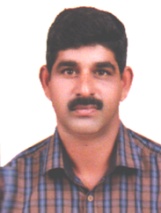 RAJEEV P NPACHERIL  HOUSEVELIYANNOOR P OKOTTAYAM DISTPIN:  686634PH: 9496415288, 9460420833E-Mail Id:  preethalekshman4@gmail.comPERSONAL DETAILS:Date of Birth                                                                         :  May 13, 1974Sex                                                                                          :  MaleMarital status                                                                       :  MarriedNationality                                                                            :  IndianReligion                                                                                 :  HinduLanguage Known                                                                 :  English, Hindi, Malayalam,& TamilEDUCATIONAL DETAILS:SERVICE AND COURSE DETAILS:Service                                                                          :   Indian Army Rank                                                                              :   Subedar (Ex)Core                                                                              :   ArttilaryBlood Group                                                                :   A+Service Character                                                       :  ExemplaryCourse                                                                          :   JDC/PARATrade Class                                                                  :  CL -1 (One)Medical Category                                                       :   Shape 1Place   :AreekaraDate   :                                                                                                                                ( RAJEEV P N)                      DATE   NAME OF THE INSTITUTION            QUALIFICATION             MARCH 1990V M V H S S , VELIYANNOOR , KOTTAYAM              S S L C              NOVEMBER 2018                       INDIAN ARMY          GRADUATION